SJUMC Online Worship GuideJoin the Worship Service here! → Web: www.saintjamesweb.org 		Facebook: @stjamesmarriottsville            YouTube: Saint James UMC Marriottsville        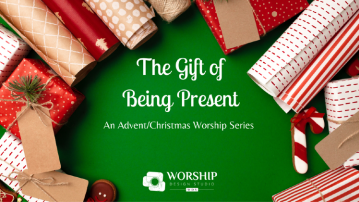    December 24, 2023                                                            9:30 am“What a Gift!”ONLINE WORSHIP SERVICE _________________________________________________________Administrative Assistant: Kenna Haj	    |	    Bell Choir Director:  Laural Clark         Director of Music Ministry:  Antuan Hairston     |                  Organist:  Clarice Snyder       Pastor:  Rev. Patricia Abell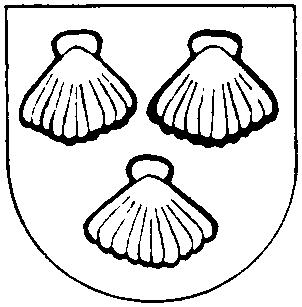 Saint James United Methodist Church    Marriottsville, MD        410-442-2020       We Celebrate Our Presence Together: Gathering Prelude   	              “Adeste Fideles” and “A Child is Born”  Philip G Kreckel     Offered by Clarice Snyder Copyright 1932  J. Fischer & Bro. Belwin Mills, NYPublic DomainWelcome 	              	 	    						                   Rev. Patricia AbellIntroit						       “O Little Town of Bethlehem”		              Handbell ChoirLewis H. Redner, arranged by Allan Robert Petke© Copyright 1988 by Fred Bock Music Company, All rights reserved.  Made in U.S.AGathering Song		                          “What Can I Give Him?”                                        Chancel Choir   What can I give Him, poor as I am?If I were a shepherd, I would bring a lamb.If I were a Wise One, I would do my part;Yet what can I give Him? I will give my heart.                                      	       Words by Christina Rosetti (1830–1894) Adapted by Jean Anne ShaffermanMusic © 2006 Jubilate Music Group.Used with permission of Mark Hayes and Jubilate Music Group.Becoming Present - The Advent Ritual						                 Austin Morse         Liturgist: We have unwrapped a present on each Sunday of Advent with great anticipation for the gifts that God reveals. People: We open our hearts as we open the gifts! Liturgist: The gift of hope is an essential survival tool because it reminds us that the hard times do not have the last word.  The gift of Christ’s peace reminds us that we can have peace even in the midst of non-peaceful situations.  The gift of joy is not the equivalent of happiness, but rather the deep call to delight in the small things. The gift of love is the clarion call to us as Jesus’ disciples. The more love we put into the world, the better the world will be. And today we celebrate the presence of the Light among us. I invite you to stand as you are comfortable and face the light as it comes into our midst from the back.  “What Can I Give Him?” (see lyrics above)Prayer of Presence									                   Austin MorseHoly Living God,you are our Light.Let this light grow in our lives each day,so we can be a Present of Light to others.Unwrap and open our hearts.May it be so.Amen.Passing the Peace*Opening Hymn				        “Joy to the World”					    UMH 246  1.  Joy to the world the Lord is come			2.  Joy to the earth the Savior reigns
Let earth receive her King					Let men their songs employ
Let ev'ry heart prepare Him room				While fields and floods rock hills and plains
And heav'n and nature sing				Repeat the sounding joy
And heav'n and nature sing				Repeat the sounding joy
And heav'n and heav'n and nature sing			Repeat repeat the sounding joy3.  No more let sins and sorrows grow			4.  He rules the world with truth and graceNor thorns infest the ground				And makes the nations proveHe comes to make his blessings flow			The glories of his righteousnessFar as the curse is found					And wonders of his loveFar as the curse is found					And wonders of his loveFar as far as the curse is found				And wonders wonders of his loveCCLI Song # 24016George Frideric Handel | Isaac Watts© Words: Public DomainMusic: Public DomainFor use solely with the SongSelect® Terms of Use. All rights reserved. www.ccli.comCCLI License # 2648763The Word Present Among Us: ProclaimingChildren’s Moment		              Donna Benson, Jelinda Blum, Edie Candee, Jane OhlmacherHymn					      “Go, Tell It on the Mountain”					UMH 251	Chorus							Go tell it on the mountain					1.  While shepherds kept their watching
Over the hills and ev'rywhere				O’er silent flocks by night
Go tell it on the mountain					Behold throughout the heavens
That Jesus Christ is born					There shone a holy light2.  The shepherds feared and trembled			3.  Down in a lowly manger
When lo above the earth					The humble Christ was born
Rang out the angel chorus					And God sent us salvation
That hailed the Savior's birth				That blessed Christmas mornCCLI Song # 3063235John W. Work Jr. | William Farley Smith© Words: Public DomainMusic: 1989 The United Methodist Publishing House (Admin. by Music Services, Inc.)For use solely with the SongSelect® Terms of Use. All rights reserved. www.ccli.comCCLI License # 2648763Scripture	                       	                      Isaiah 9: 2-8                                       Mary Anne EspenshadeThe people walking in darkness are seeing a brilliant light —upon those who dwell in a land of deep shadows light is shining!  God, you have made the nation greater — you have brought them abundant joy! They celebrate in your presence as with the harvest celebrations… For a child is born to us, an heir is given us,upon whose shoulders dominion will rest.This One shall be called:Wonderful Counselor, the Strength of God,Eternal Protector, Champion of Peace.This dominion, and this peace, will grow without end,with David’s throne and realm sustained with justice and fairness,  now and forever.Anthem						“Peace, Peace”		   Chancel and Handbell Choir							Words and Music by Rick and Sylvia PowellArranged by Fred Bock© Copyright 1969, 1973 and this arrangement © Copyright 1985 by Matterhorn MusicScripture				Luke 2: 1-14 Shepherds and Angels                                Austin MorseHymn					     “Angels We Have Heard on High”			               UMH 2381.  Angels we have heard on high				Gloria	
Sweetly singing o'er the plains				In excelsis Deo
And the mountains in reply					Gloria
Echoing their joyous strains				In excelsis Deo2.  Shepherds why this jubilee				3.  Come to Bethlehem and see
Why your joyous strains prolong				Christ whose birth the angels sing
What the gladsome tidings be				Come adore on bended knee
Which inspire your heav'nly song				Christ the Lord the newborn KingRefrain							Refrain4.  See Him in a manger laid
Whom the choirs of angels praise
Mary Joseph lend your aid
While our hearts in love we raiseRefrainCCLI Song # 27721Edward Shippen Barnes | Harmony by Austin C. Lovelace© Words: Public DomainMusic: Public DomainHarmony © 1964 Abingdon PressFor use solely with the SongSelect® Terms of Use. All rights reserved. www.ccli.comCCLI License # 2648763Scripture				Luke 2: 15-20 Shepherds in Bethlehem           Mary Anne EspenshadeHymn						    “What Child Is This”					   UMH 219 1.  What Child is this who laid to rest			2.  Why lies He in such mean estate
On Mary's lap is sleeping					Where ox and ass are feeding
Whom angels greet with anthems sweet			Good Christians fear for sinners here
While shepherds watch are keeping			The silent Word is pleading
This this is Christ the King					This this is Christ the King
Whom shepherds guard and angels sing			Whom shepherds guard and angels sing
Haste haste to bring Him laud				Haste haste to bring Him laud
The Babe the Son of Mary					The Babe the Son of Mary3.  So bring Him incense gold and myrrh
Come peasant king to own Him
The King of kings salvation brings
Let loving hearts enthrone HimThis this is Christ the King
Whom shepherds guard and angels sing
Haste haste to bring Him laud
The Babe the Son of MaryCCLI Song # 30983Unknown | William Chatterton Dix© Words: Public DomainMusic: Public DomainFor use solely with the SongSelect® Terms of Use. All rights reserved. www.ccli.comCCLI License # 2648763Message			                                  “What a Gift!”          			Rev. Patricia Abell	Anthem				             “What Can I Give Him?”			                    Chancel Choir   Susan Day, Flute; Jane Ohlmacher, ClarinetWords by Christina Rosetti (1830–1894) Adapted by Jean Anne ShaffermanMusic © 2006 Jubilate Music Group.Used with permission of Mark Hayes and Jubilate Music Group.                                                     Fully Present in the Moment: PrayingPrayer of the People, Church & World						                     Rev. Patricia Abell						“Right Here, Right Now”Right here and right now we open our sensesto see and perceive the gifts we’ve been given,to know and believe that what we must dois open our hearts to let all gifts flow through.©2023 Chuck Bell Music, All Rights Reservedinfo@chuckbellmusic ~ www.chuckbellmusic.comOffering                           Christmas Eve offering is dedicated to the Board of Child Care.Offertory                                                         “Carol of the Bells”				     Handbell ChoirMykolo Leontovich, arranged by Douglas E. Wagner (ASCAP)©1983 by Agape, Carol Stream, Illinois 60187*Doxology			         	 “Doxology for Advent” (Tune: Veni Emmanuel)Praise God from whom all blessings flow Praise God all creatures here belowPraise God above ye heavenly host Praise Father Son and Holy GhostRejoice! Rejoice! EmmanuelShall come to thee O IsraelWords: Thomas Ken, 1674 Music: 15th Century FrenchText and tune adapted by Dean McIntyre, The United Methodist General Board of Discipleship, 
P.O. Box 340003, Nashville, TN 37203-0003.  Telephone 615-340-7073. Website http://www.uncworship.orgEmail address: music@gbod.org. Text and tune are public domapnOffering Prayer   Present to the World: Sending Forth*Closing Hymn				          “Silent Night”						    UMH 239 1.  Silent night holy night					2.  Silent night holy night
All is calm all is bright					Shepherds quake at the sight
Round yon virgin mother and Child			Glories stream from heaven afar
Holy Infant so tender and mild				Heav’nly hosts sing alleluia
Sleep in heavenly peace					Christ the Savior is born
Sleep in heavenly peace					Christ the Savior is born3.  Silent night holy night					4.  Silent night holy night
Son of God love's pure light				Wondrous star lend thy light
Radiant beams from Thy holy face			With the angels let us sing
With the dawn of redeeming grace			Alleluia to our King
Jesus Lord at Thy birth					Christ the Savior is born
Jesus Lord at Thy birth					Christ the Savior is bornCCLI Song # 27862Franz Xaver Gruber | John Freeman Young | Joseph Mohr© Words: Public DomainMusic: Public DomainFor use solely with the SongSelect® Terms of Use. All rights reserved. www.ccli.comCCLI License # 2648763Benediction  											  Rev. Patricia AbellPostlude     			“Sweet Little Jesus Boy”  Robert MacGimsey arr. by Mark Hayes                                                                                     Offered by Clarice SnyderCopyright 1934 and this arrangement 2023 by Carl Fischer, Inc.  All rights reservedCopyright 2023 by Lorenz Publishing Company Reprinted / Podcast / Streamed with permission under ONE LICENSE # A-731215. All rights reserved.Questions for ReflectionWho was a gift of presence to you this week? How did you offer yourself as a gift of presence?               What could you do this coming week that would allow God’s gift of Hope to flow through you to someone else?Household Prayer: MorningHoly Living Light of God,you are our Joyful Presence.Let this joy grow in our lives each day,so we can be a Present of Joy to others.Unwrap and open our hearts.May it be so.Amen.Household Prayer: EveningThank you, Lord, for the gifts and challenges of this day.
Where I failed to do your will, forgive me .Grant me peace throughout this night, and if I should die,
welcome me into your glory with all the saints in light; in Jesus’ name. Amen..RESOURCES:© worshipdesignstudio.com/present   Hymns/songs licensed under One License #A-731215 and CCLI #2648763    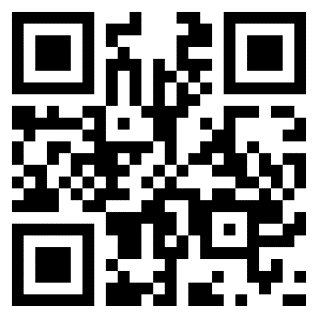 Scan this for a direct link to Saint James Website  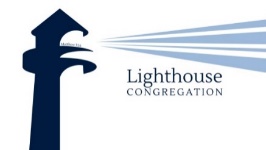 Saint James UMC is a Lighthouse Congregation of the Baltimore-Washington Conference of the United Methodist Church. 			